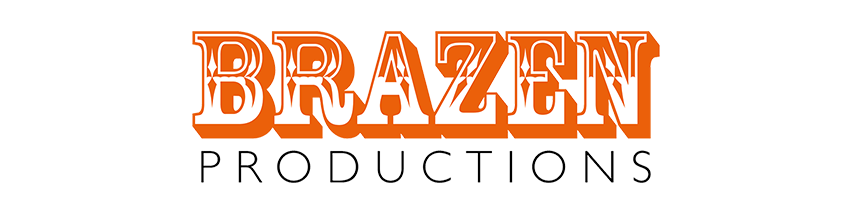 EXAMPLE CALL SHEET #1 For more information, please check the detailed call sheet. Wednesday, 23 November 2022Wednesday, 23 November 2022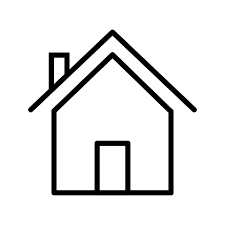 Today we are shooting at the MAIN CHARACTER’S house. The address is: 1 Example Street, Example Town, Exampleshire, EX1 4MP 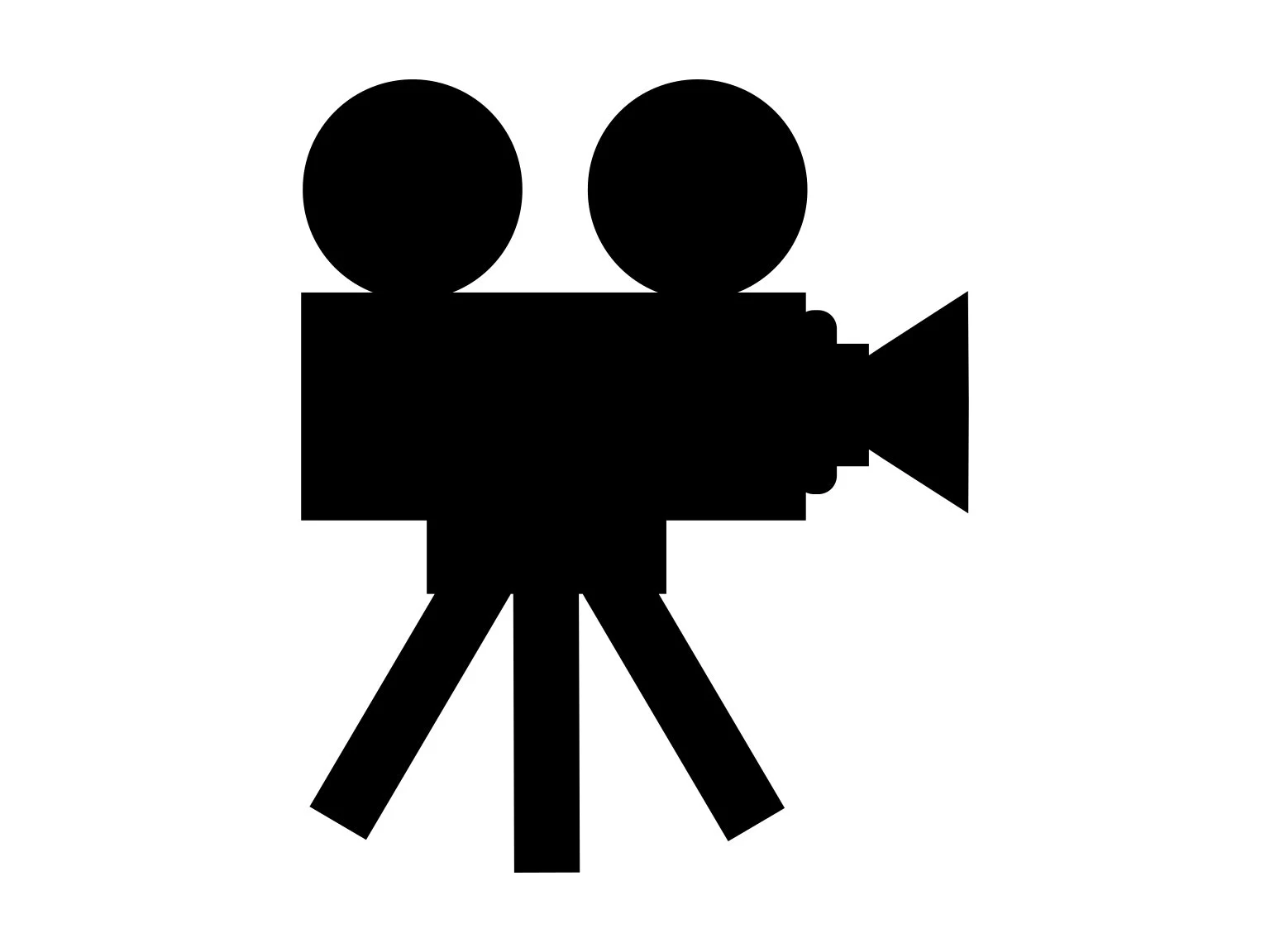 Today we will be shooting from 8am to 7pm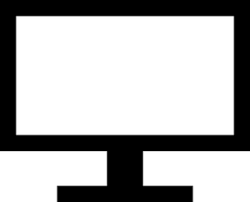 The scenes we are shooting today are: 3/45, 1/27, 2/42, 2/43 and 2/44 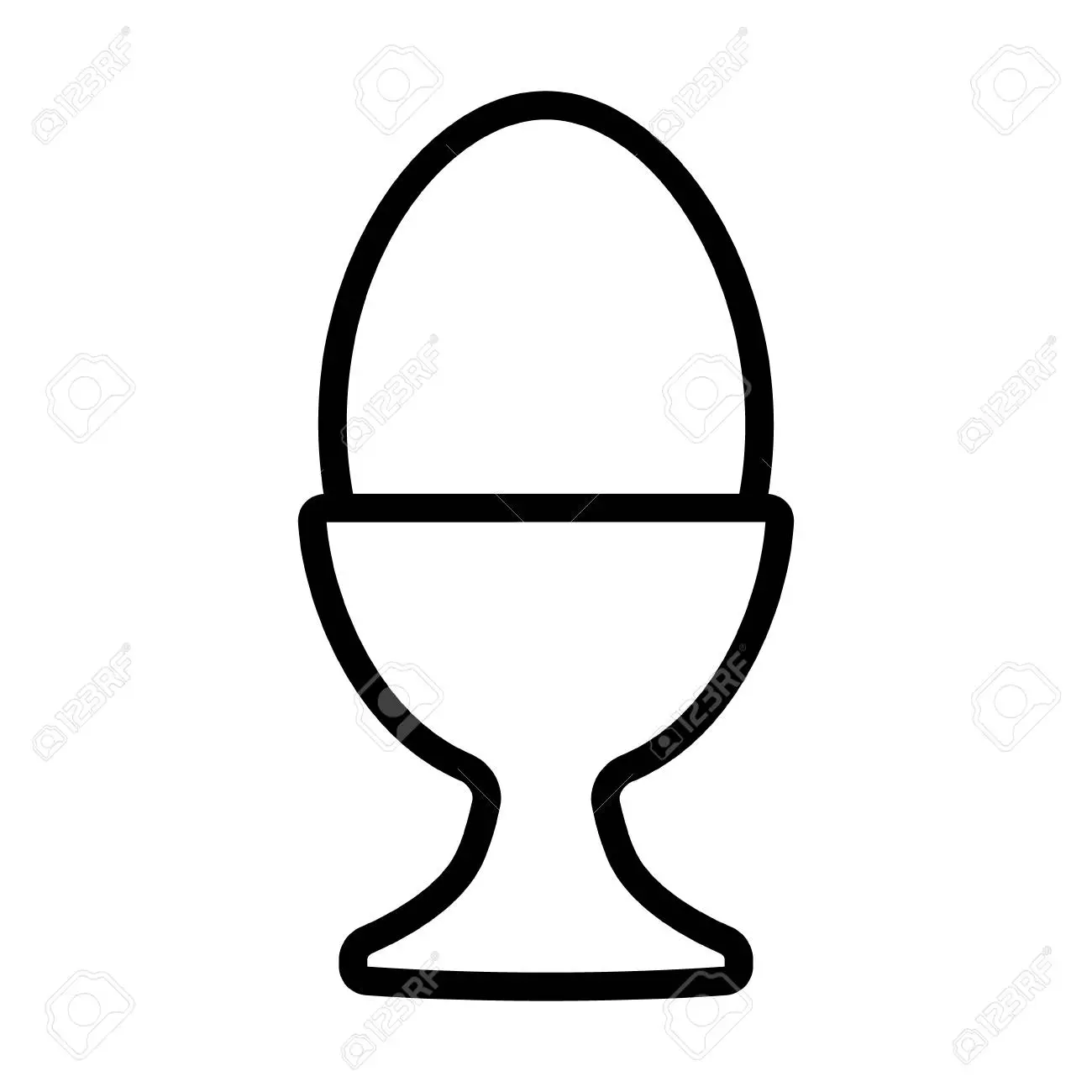 Breakfast is served today from 7am to 8am. There will be choices for breakfast. 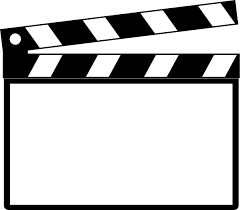 The time to be ready to work (call time) is 8am.  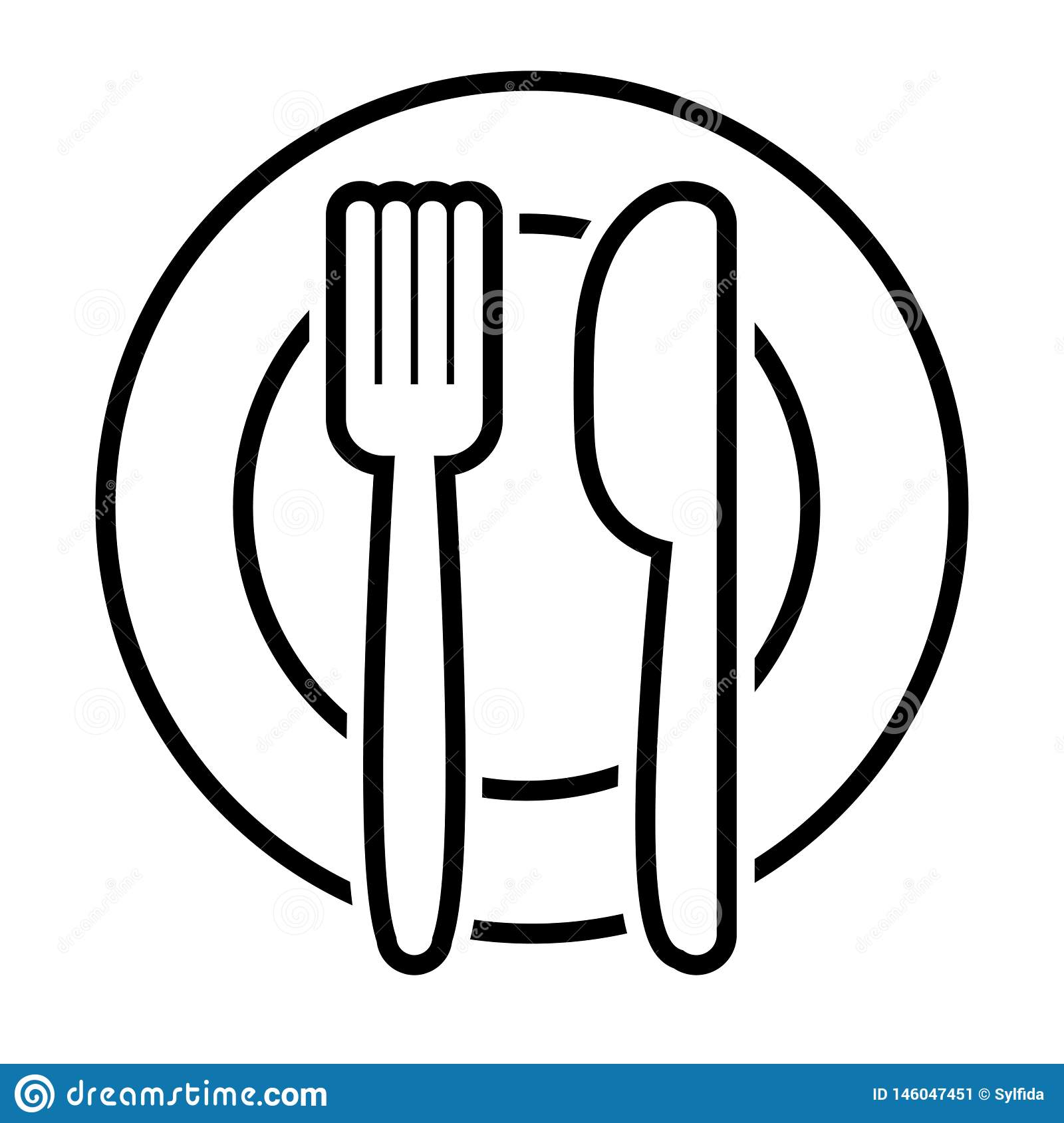 There will be a short break for lunch at around 1pm. The break will last for around 1 hour. Lunch will finish at 2pm. There will be choices for lunch. 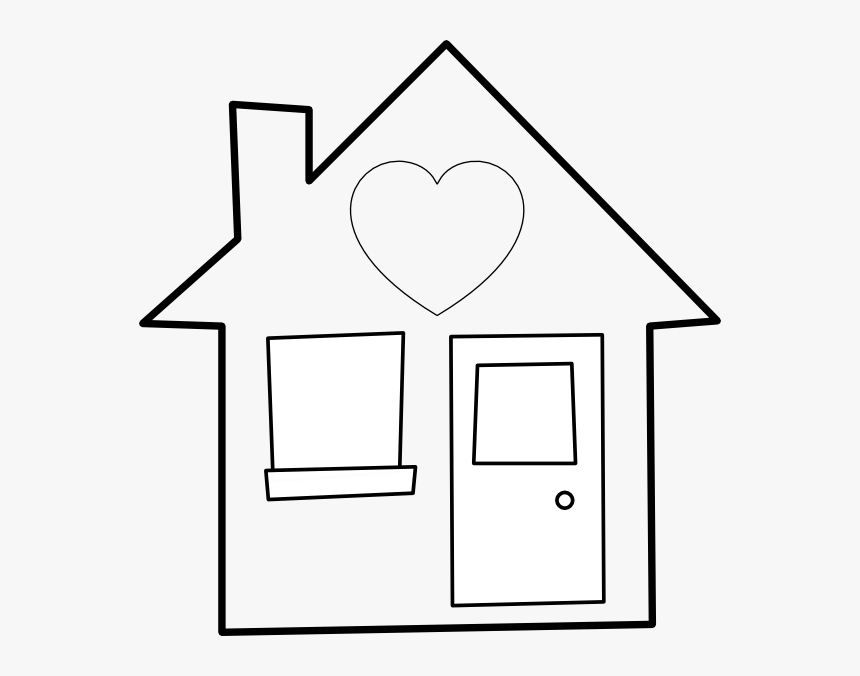 We will finish at 7pm. Then it is time to go home and relax. 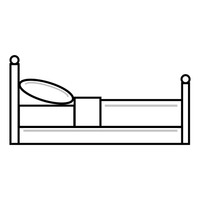 Please try and rest. No need to check your messages.If something is urgent your colleague will call.